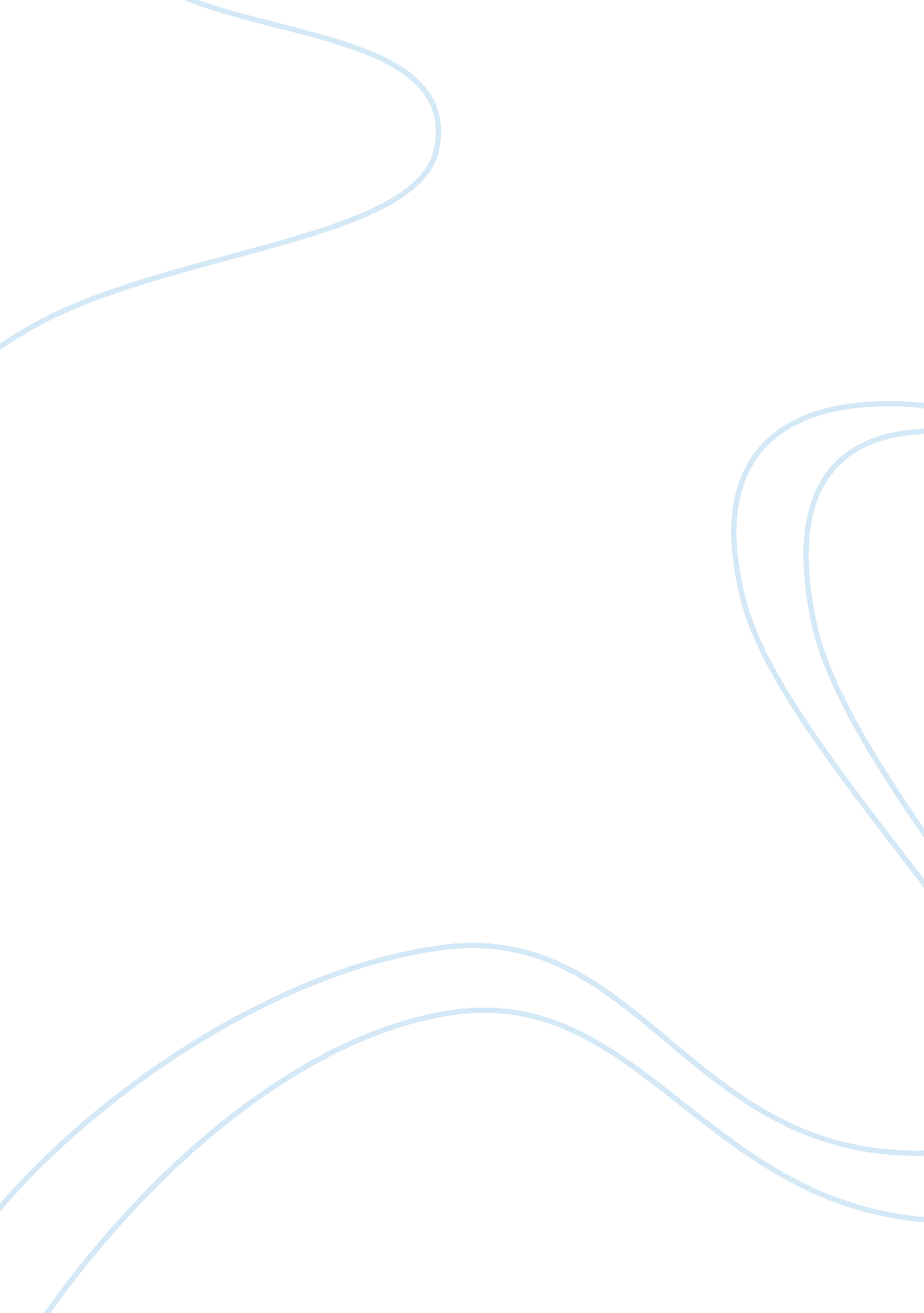 Example of essay on the secret conservative message of the duck dynasty beardsMedia, Television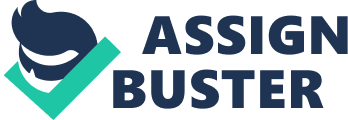 The Duck Dynasty is a hit reality show led by bearded Phil Robertson as the Duck Commander, his brother Si Robertson and three sons Willie, Jase and Jep Robertson. This successful show depicts family-friendly programming, which became very popular and became the most-watched series in cable television history. There is an article written about the Duck Dynasty show, which evaluated its effectiveness as a show. The article shows some informative facts that will catch the attention of Duck Dynasty viewers in which also became the basis of the response on this writing. 
The article entitled “ The Secret of conservative message of the Duck Dynasty beards” (Ruminski, 2013) is about the lead stars of the reality show in which it initially describes how the show was able to conquer the television viewers’ attention. The article shows why and how the show became popular towards its success. It also includes a brief history of the American beard as one of the keys to its achievement linking its essence to the show’s theme. As the article describes the history, it claims that most of the viewers are the ones who are looking for something that will take them away from the traditional modern theme of today’s television. In addition to what the article is trying to say, lead stars of this reality show is offering a figurative reaffirmation of traditional ethics and morals onto which Americans threatened by social change could latch. The article also described that the Robertson’s 19th century beard is symbol of masculinity in the South. This also gives these men a distinction from the Robertson women, who portrays somehow more modern than their men. 
The article’s overall content in which it portrays the reality show’s phenomenal success as well as the claims about the link of the American history to the show’s theme is agreeable. Due to the article’s way of plotting its depiction of the show, it provides more interesting views about the Duck Dynasty like their reasons why they chose to have such beards and how it became one of the show’s distinctions from the other reality shows. For an instance, a paragraph from the article states that in 19th century, the beards rose and became popular among men that also symbolize pure masculinity. This paragraph was able to show the importance as well as the relation of history with today’s modern television programming, which is evident to Duck Dynasty show. 
This text tried to convince its readers in a way that it primarily provides an idea that the bearded lead stars may have a conservative views and background in contrast to what they normally show on television. The author wrote the content using information that some of the show’s viewers may have not known such as writing a brief American history in terms of beard being a symbol during the 19th century. The author may have an idea that her article can be more effective by adding supplementary information that will relate to the show itself, making it more credible and convincing. 
The evaluated article was an informative yet convincing piece of writing in which the author was able to collaborate the Duck Dynasty’s show facts so as the reader may gain more background information about it. It made the reality show more interesting and may possibly attract other potential viewer as she was able to write a good interpretation of the show. Works Cited Ruminski, Jarret. " The secret conservative message of the “ Duck Dynasty” beards." Salon. com. Salon Media Group Inc., 21 Oct. 2013. Web. 29 Nov. 2013. 